Název projektu: 	Rozvoj technického vzdělávání v Jihočeském krajiRegistrační číslo:	CZ.1.07/1.1.00/44.0007IPO - Exkurze č. 4Název subjektu: Letiště Václava Havla, Praha Datum konaní exkurze: 11. 3. 2014Exkurze v rámci výše uvedeného projektu se zúčastnili studenti druhého a čtvrtého ročníku Střední odborné školy a Středního odborného učiliště v Jindřichově Hradci společně se žáky Základní školy, Větrná v Jindřichově Hradci.Samotná prohlídka začala na starém terminálu číslo 3, kde nás průvodce přivítal a rozdal nám identifikační pásky. Seznámil nás s plánem celé exkurze, stručnou historií letiště a rozvojovými variantami zahrnujícími stavbu druhé hlavní přistávací dráhy. Po průchodu bezpečnostní kontrolou zahrnující RTG zavazadel a osobních věcí, prošli všichni individuálně bezpečnostním rámem. Před budovou terminálu jsme nastoupili do připraveného autobusu, kterým jsme jezdili prakticky po celou dobu v prostorách letiště. Hned v úvodu jsme byli seznámeni s historickou budovou terminálu pro vládní lety. První zastávkou byl opravárenský podnik, kde se servisují a revidují prakticky veškerá letadla, která mohou na Ruzyni přistát. Halu jsme včetně odborného komentáře prošli. Průvodce nás seznamoval s metodikou revizí a způsobem, jakým jsou osobní a nákladní letouny servisovány. Prakticky rozebraný, jsme si mohli prohlédnout letecký motor Rolls Royce, nebo Pratt & Whitney. Poté jsme autobusem dojeli kolem budov ČSA na terminál číslo 1 a 2, kde jsme s odborným výkladem sledovali provoz na letištní dráze a technologie pro přípravu letounů. Měli jsme to štěstí, že u terminálu probíhala příprava odletu velkého Boeingu 777 společnosti Emirates, jehož paluba pojme téměř 500 pasažérů, včetně posádky. Navštívili jsme i část určenou pro nákladní dopravu, tzv. Cargo, kde se vypravují poštovní a speciální dopravní letadla. Součástí těchto prostor jsou i tzv. odmrazovací stání, kde jsou v případě potřeby letadla ošetřena speciální nemrznoucí kapalinou, která zlepšuje jejich aerodynamické schopnosti v případě námrazy na křídlech. Po odletu majestátního Boeingu 777, jsme se vrátili zpět na terminál č. 3, kde naše prohlídka letiště byla ukončena.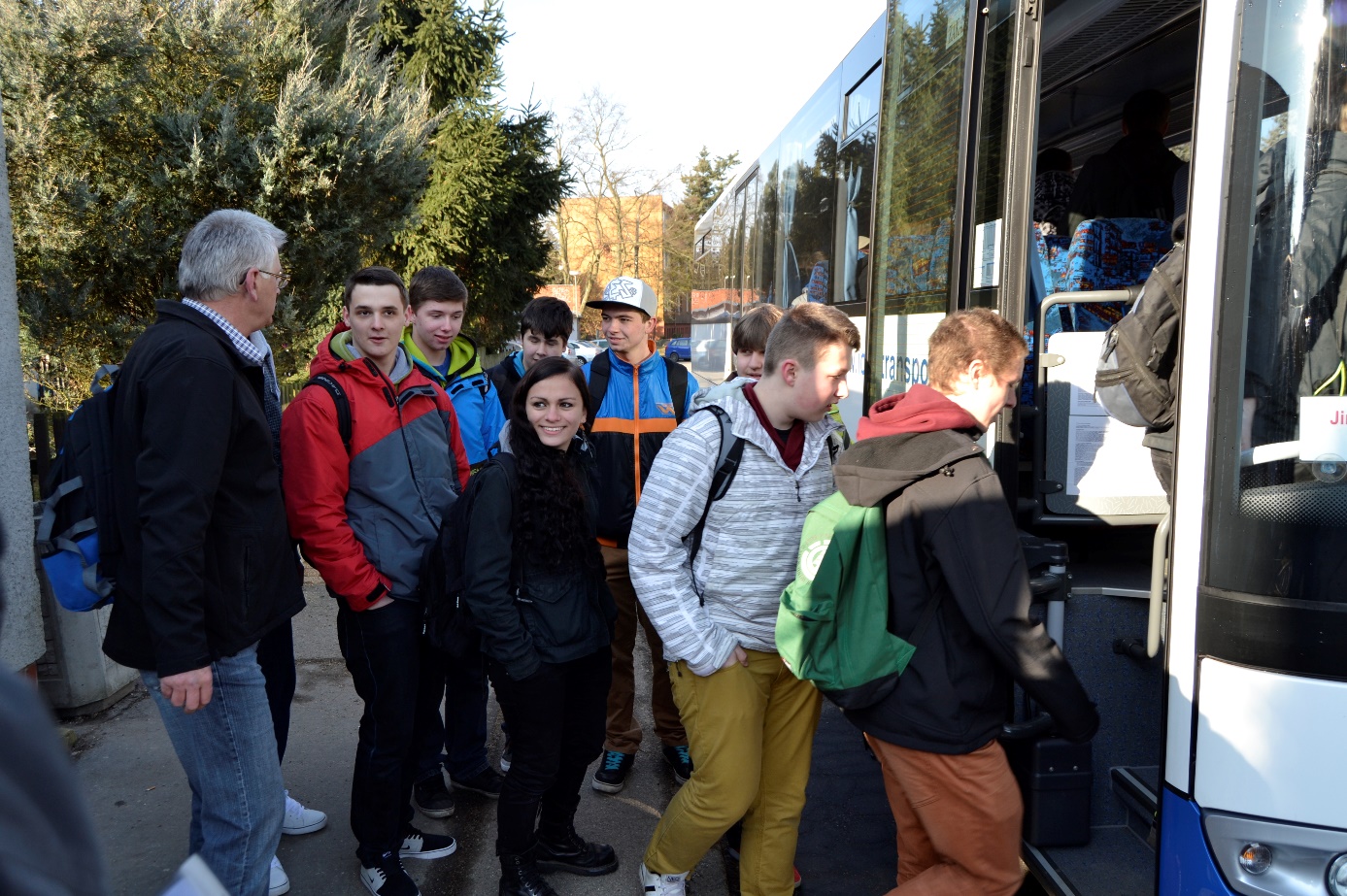 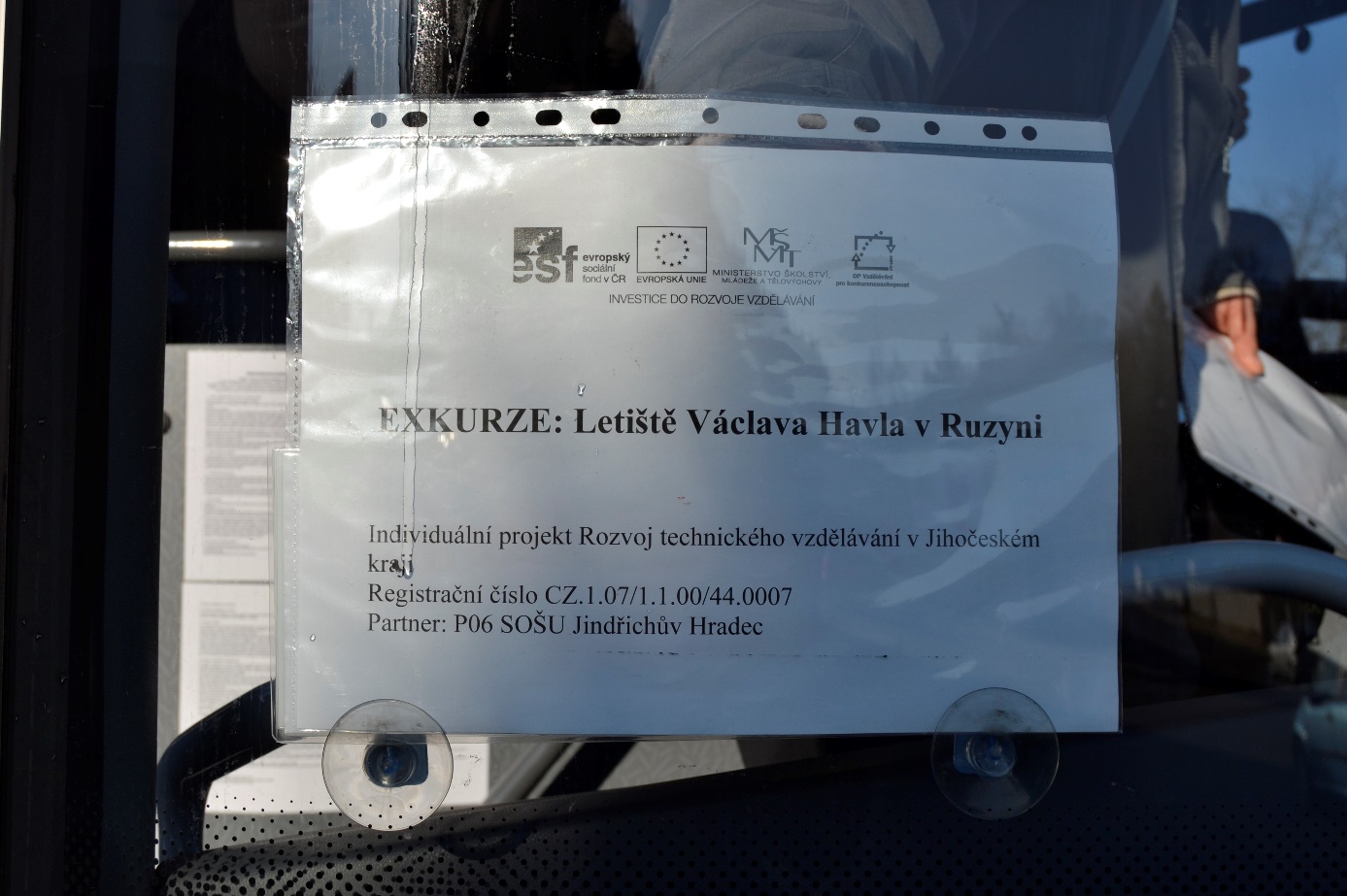 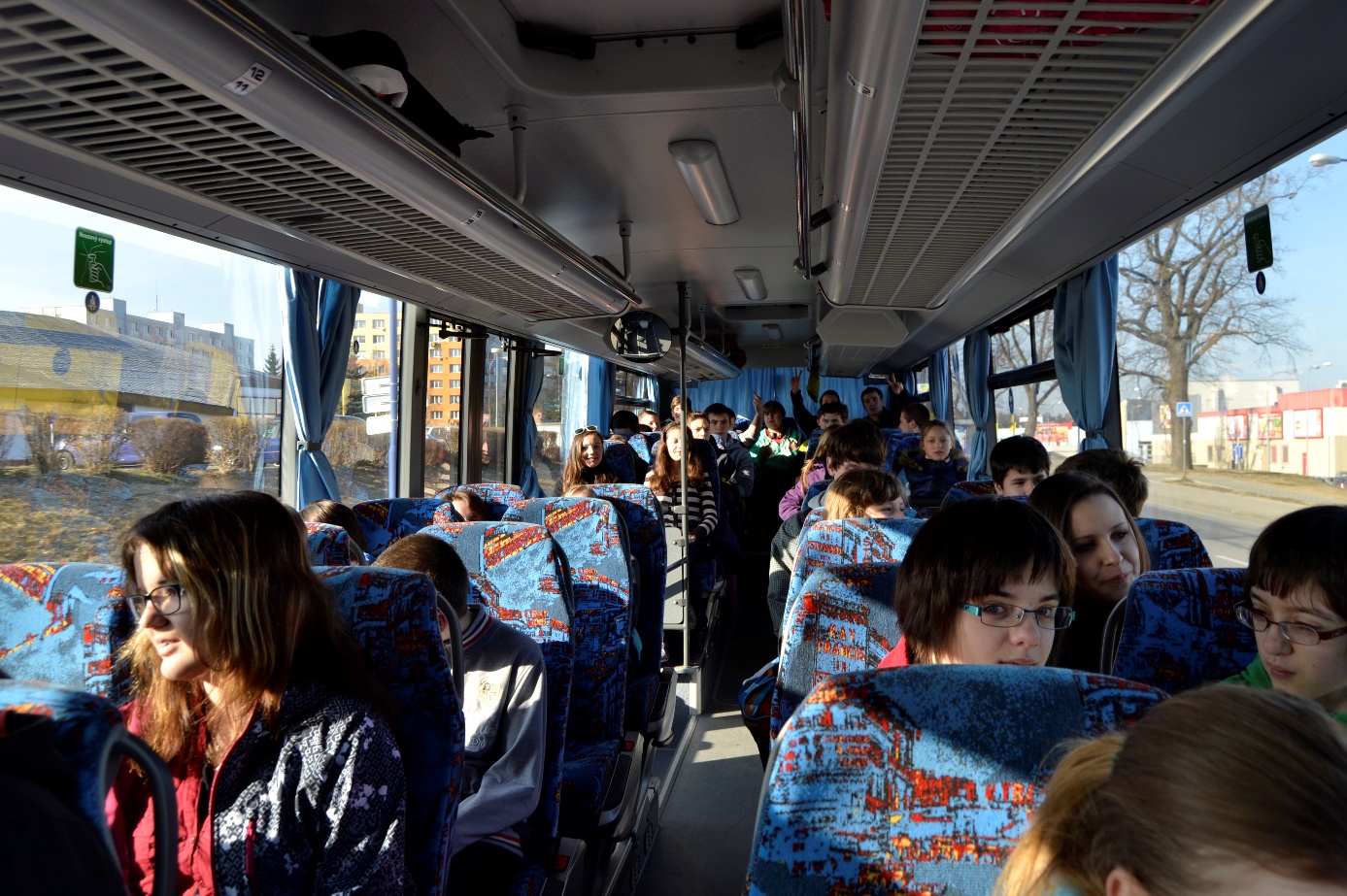 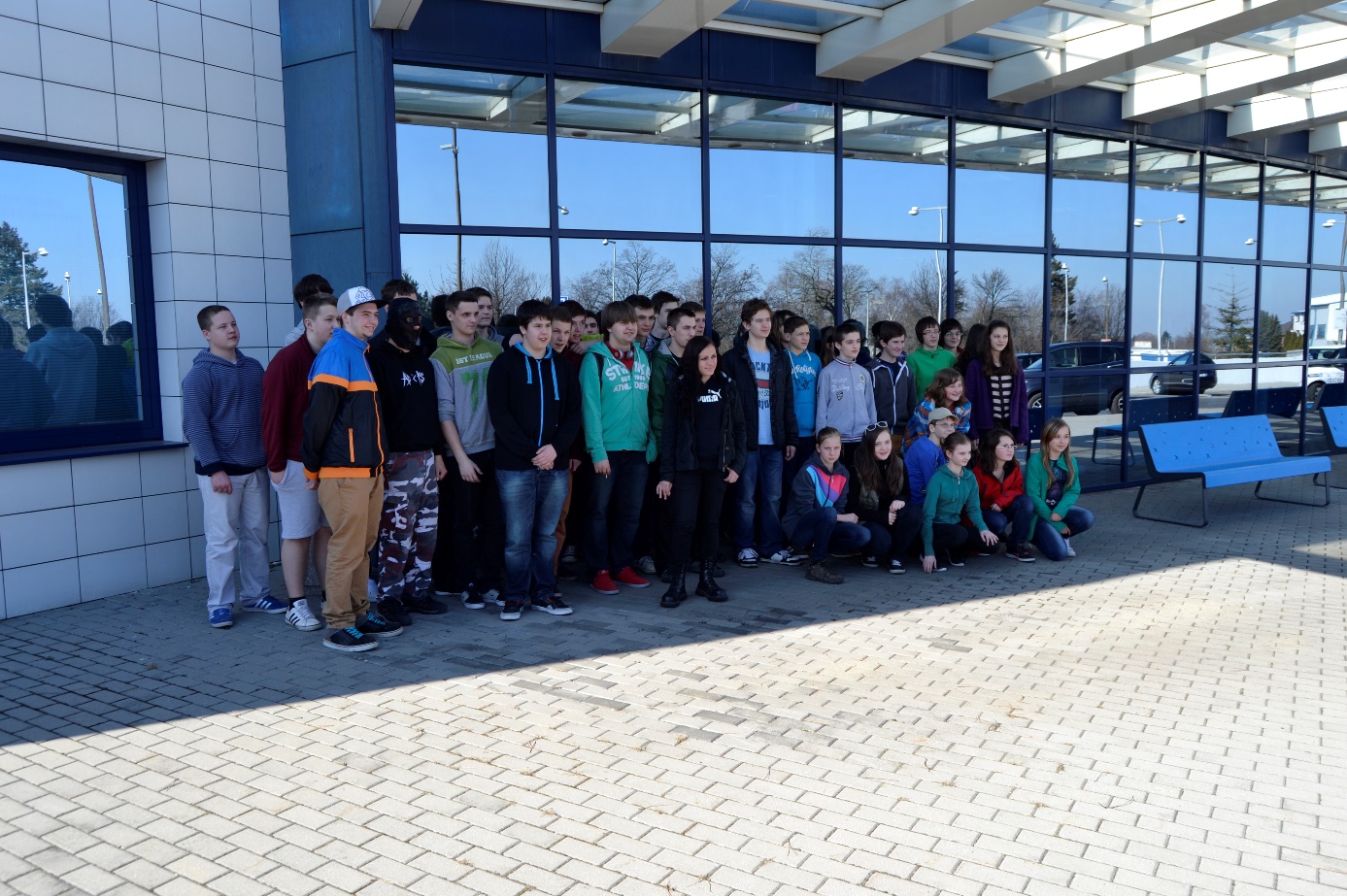 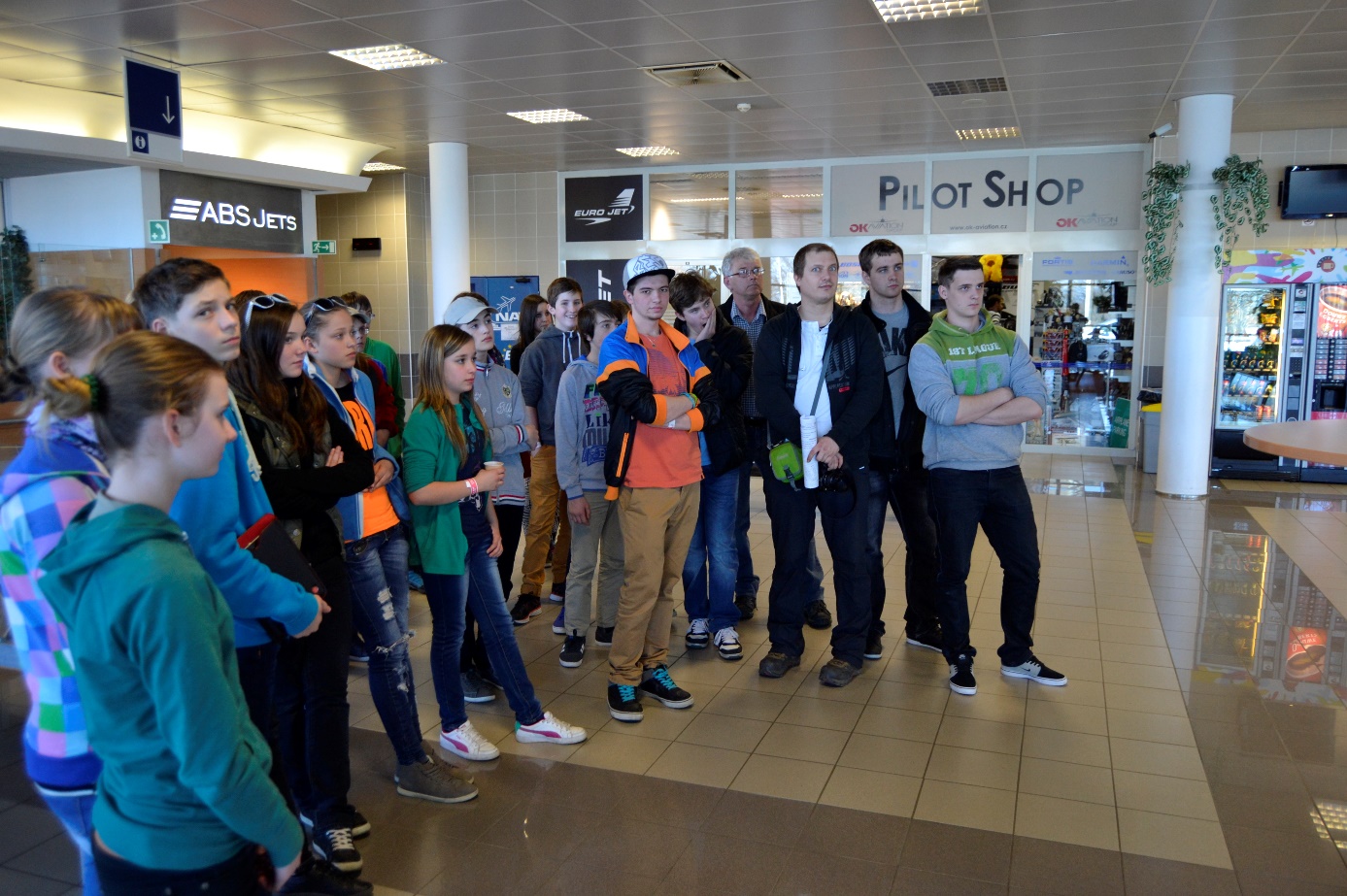 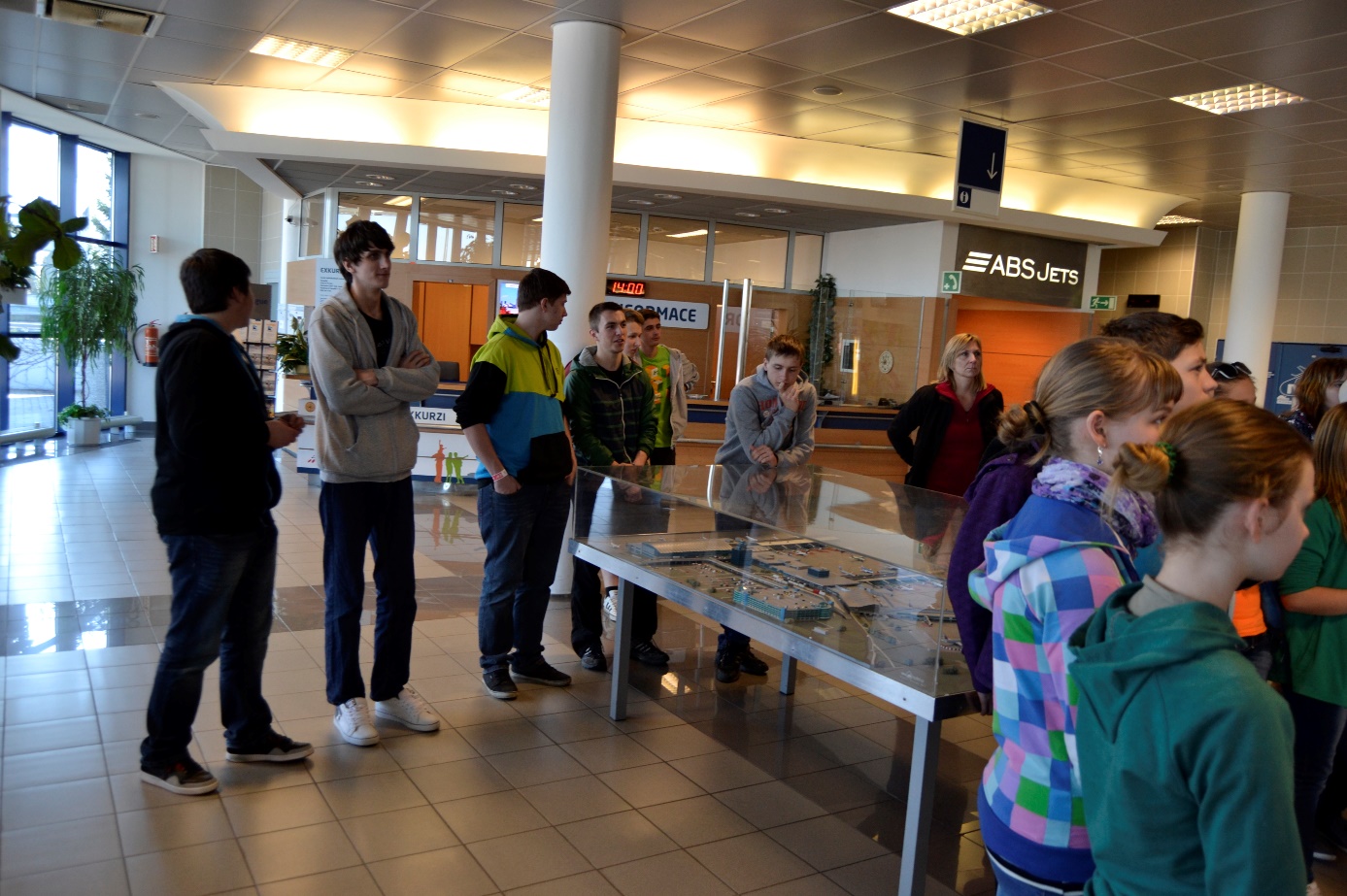 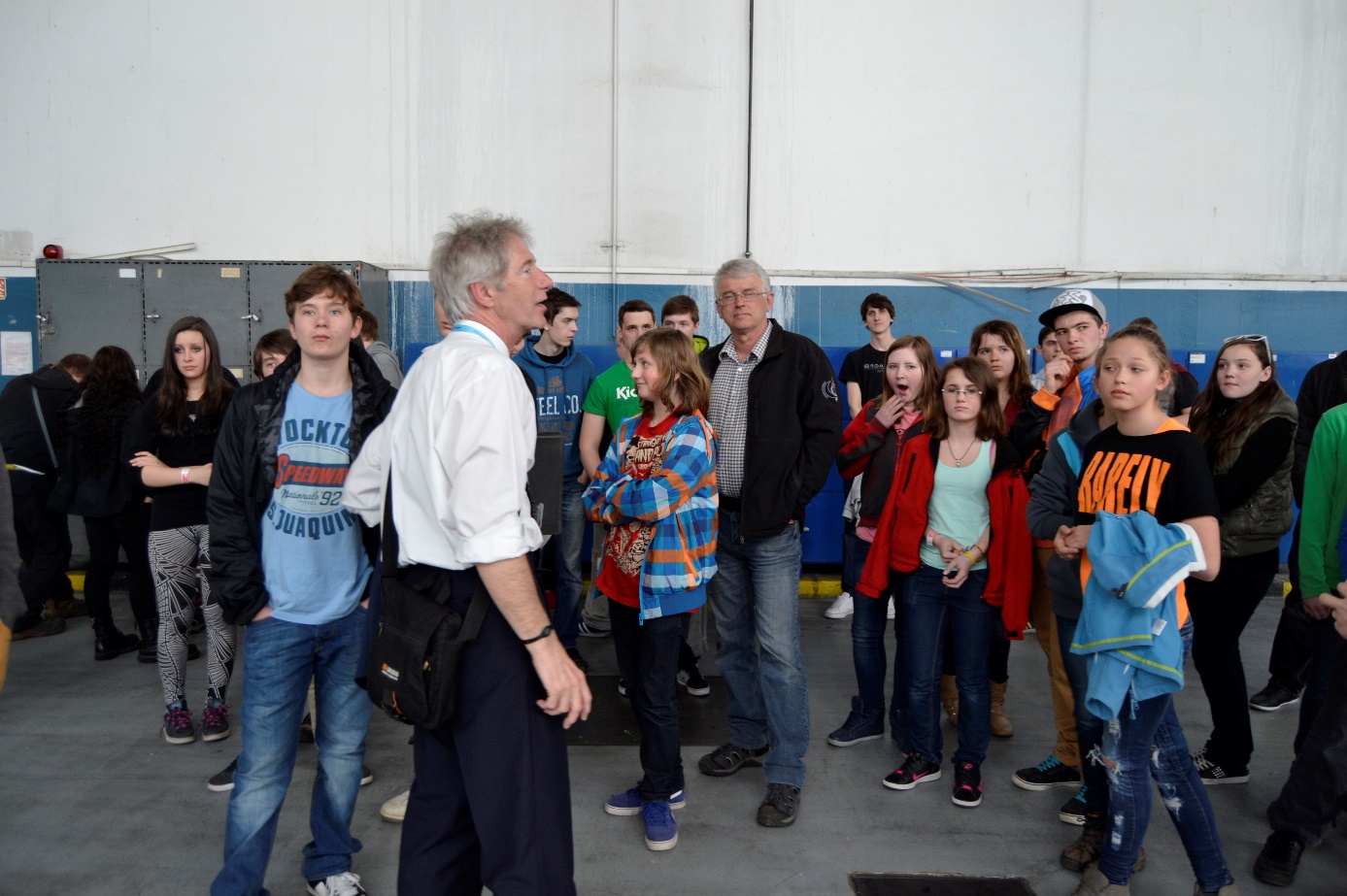 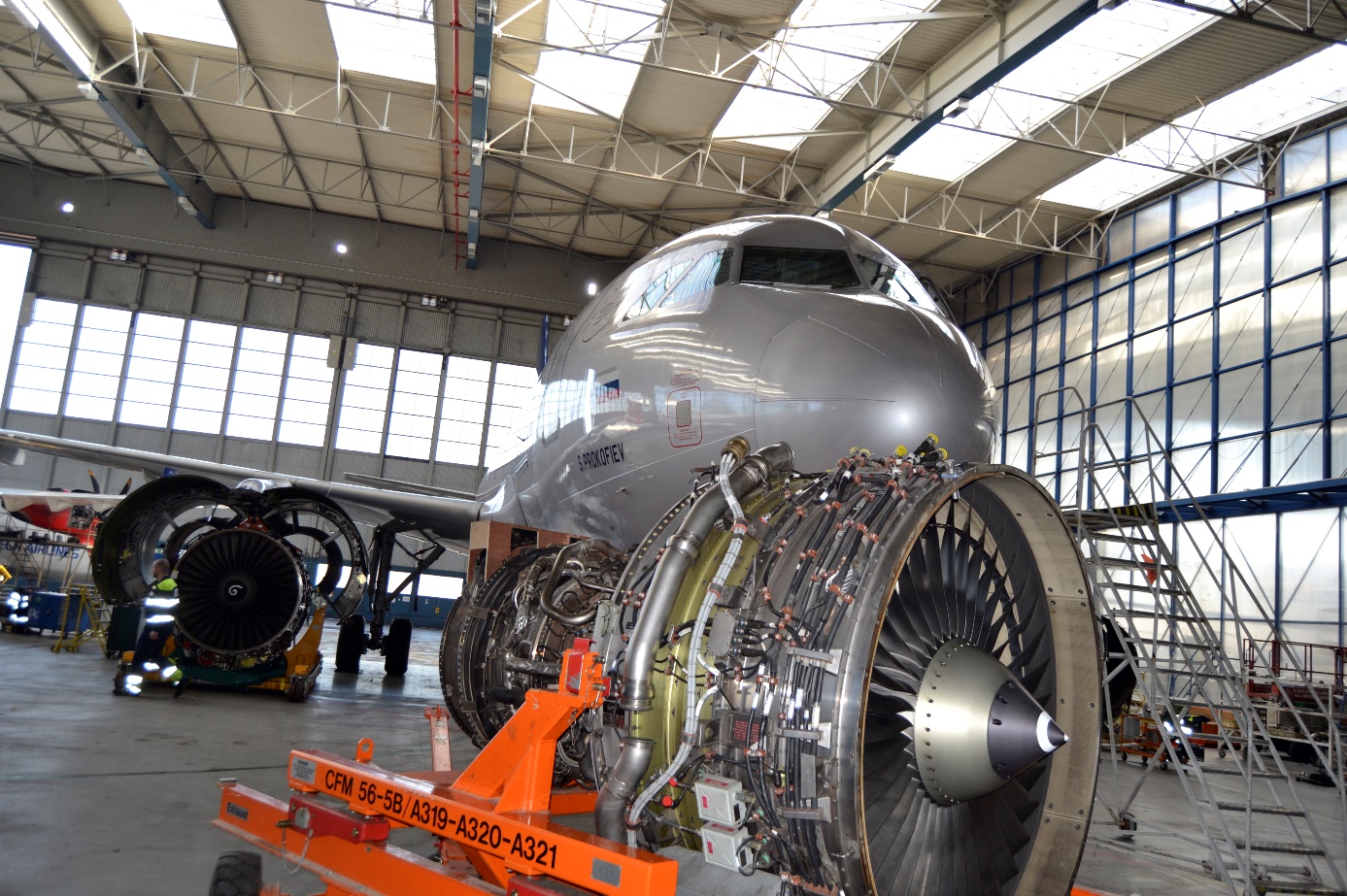 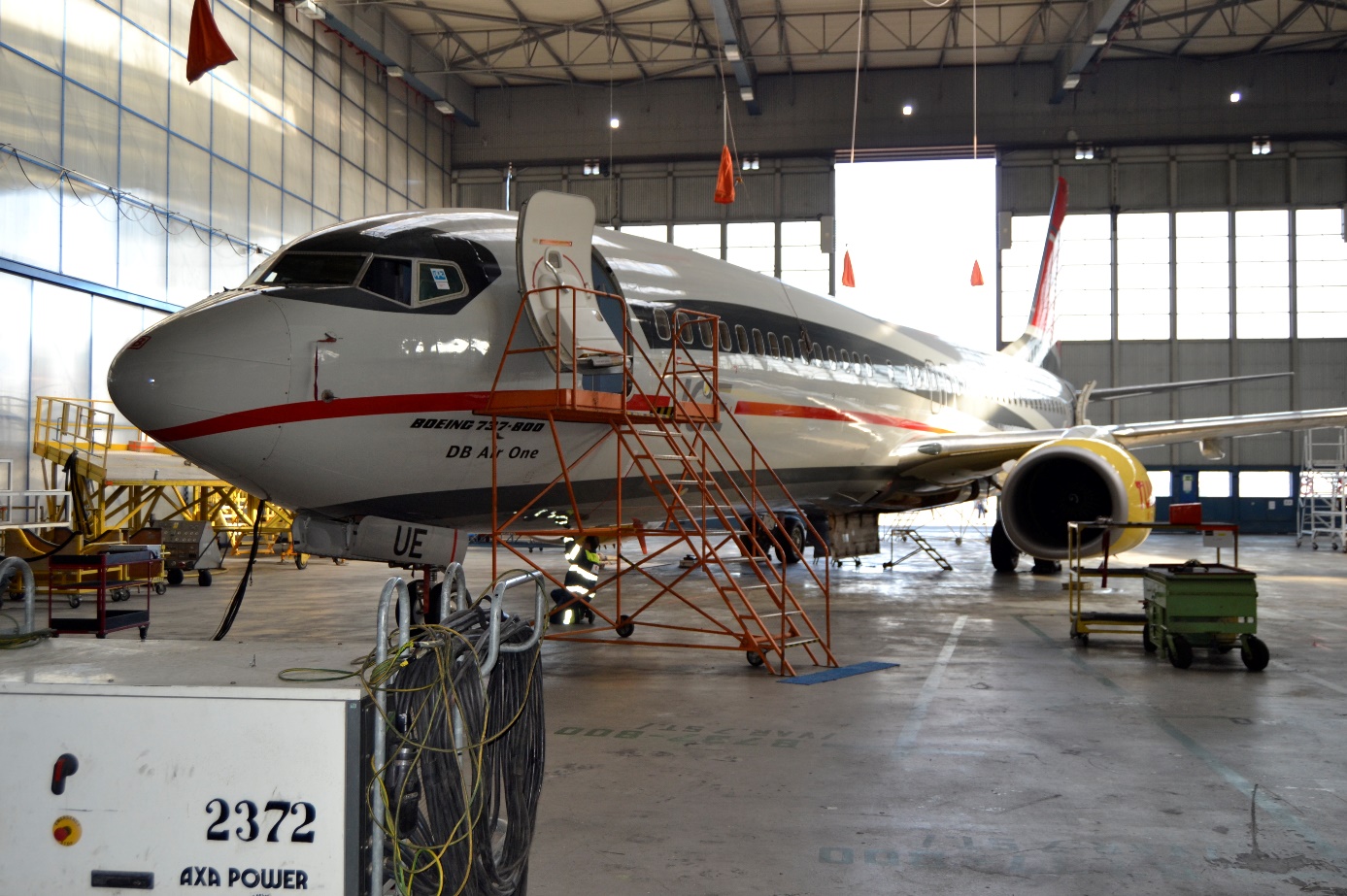 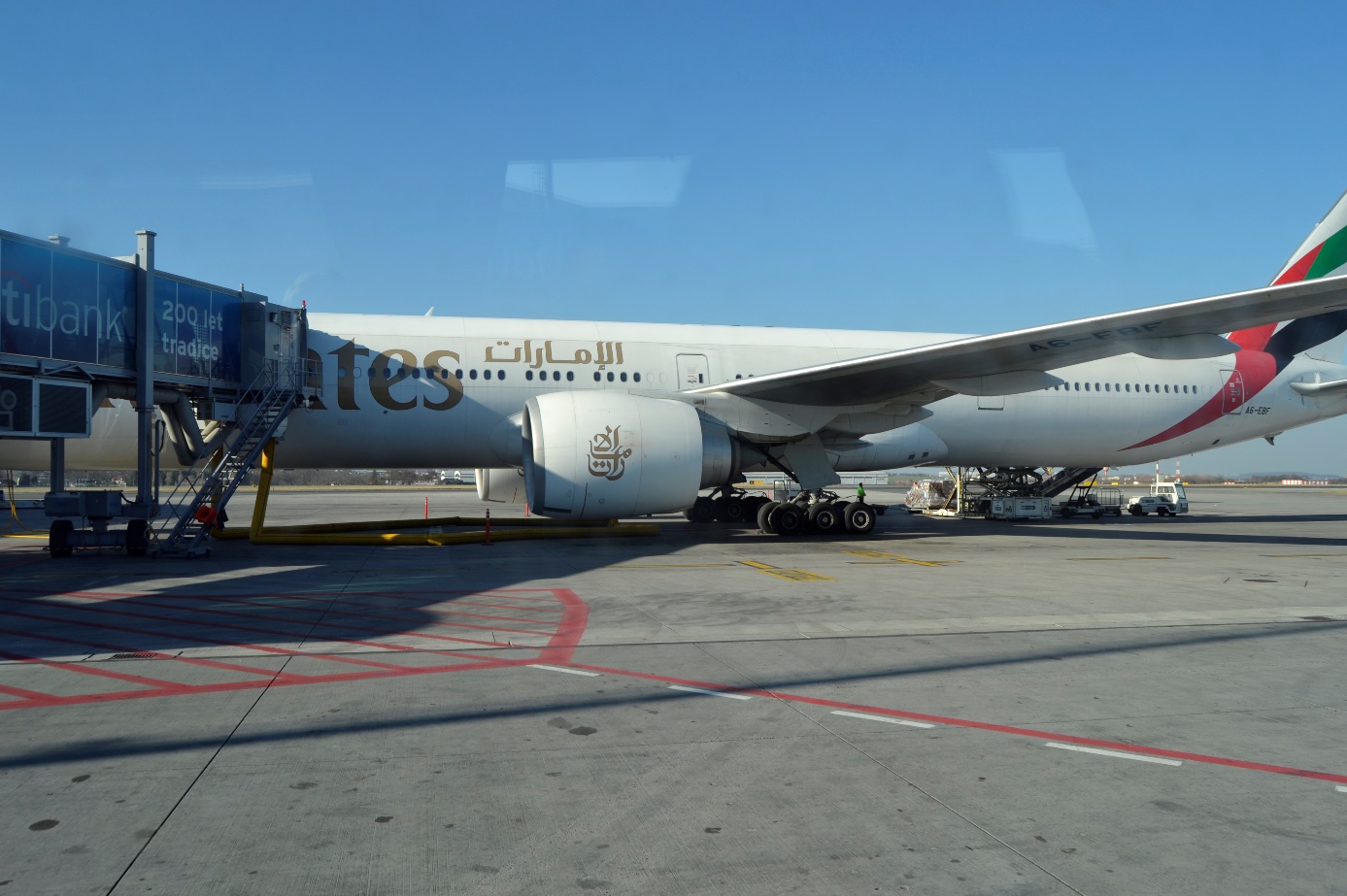 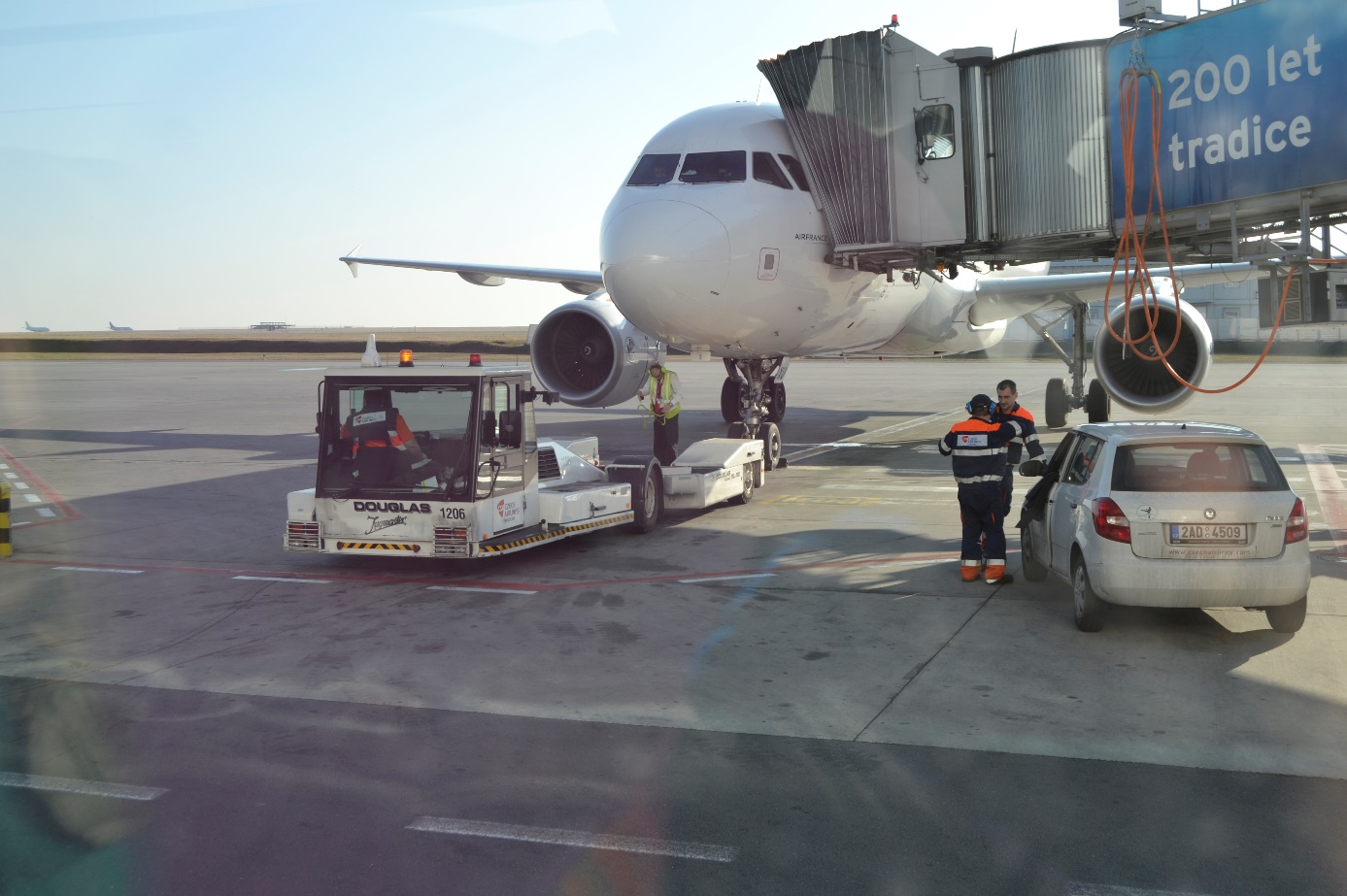 